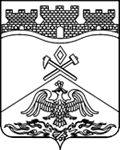 РОССИЙСКАЯ  ФЕДЕРАЦИЯРОСТОВСКАЯ ОБЛАСТЬмуниципальное бюджетное общеобразовательное учреждениег.Шахты Ростовской области«Средняя общеобразовательная школа №50»346536, Ростовская область, г. Шахты, ул. Паустовского, 2-а,  тел: (8636) 288-666,   е-mail: sckool50@mail.ruАДАПТИРОВАННАЯ РАБОЧАЯ ПРОГРАММАпо     обществознаниюУровень общего образования (класс)   8(начальное общее, основное общее, среднее общее образование с указанием класса)Данная рабочая программа рассчитана на  _________    часов в соответствии с календарно-учебным графиком, учебным планом, расписанием занятий на 2019-2020 учебный год. Учитель  Передера И.В.Программа разработана на основе:- федерального государственного образовательного стандарта;-  примерной программы основного общего образования по обществознанию (базовый уровень);- авторской программы по обществознанию для 5 – 9 классов под руководством Л. Н. Боголюбова к учебнику – Обществознание. 8 класс. Л. Н. Боголюбов, Н. И. Городецкая, Л. Ф. Иванова и др. М.: «Просвещение»                                             2019-2020 учебный годПланируемые результаты обучения Личностными результатами являются: • мотивированность на посильное и созидательное участие в жизни общества; • заинтересованность не только в личном успехе, но и в благополучии и процветании своей страны; • ценностные ориентиры, основанные на идеях патриотизма, любви и уважения к Отечеству; необходимости поддержания гражданского мира и согласия; отношении к человеку, его правам и свободам как высшей ценности; стремлении к укреплению исторически сложившегося государственного единства;признании равноправия народов, единства разнообразных культур; убеждённости в важности для общества семьи и семейных традиций; осознании своей ответственности за страну перед нынешними и грядущими поколениями. Метапредметные результаты проявляются в: • умении сознательно организовывать свою познавательную деятельность (от постановки цели до получения и оценки результата); • умении объяснять явления и процессы социальной действительности с научных позиций; рассматривать их комплексно в контексте сложившихся реалий и возможных перспектив; • способности анализировать реальные социальные ситуации, выбирать адекватные способы деятельности и модели поведения в рамках реализуемых основных социальных ролей, свойственных подросткам; • овладении различными видами публичных выступлений (высказывания, монолог, дискуссия) и следовании этическим нормам и правилам ведения диалога; • умении выполнять познавательные и практические задания, в том числе с использованием проектной деятельности на уроках и в доступной социальной практике, на: 1) использование элементов причинно-следственного анализа; 2) исследование несложных реальных связей и зависимостей; 3) определение сущностных характеристик изучаемого объекта; выбор верных критериев для сравнения, сопоставления, оценки объектов; 4) поиск и извлечение нужной информации по заданной теме в адаптированных источниках различного типа; 5) перевод информации из одной знаковой системы в другую (из текста в таблицу, из аудиовизуального ряда в текст 9 и др.); выбор знаковых систем адекватно познавательной и коммуникативной ситуации; 6) подкрепление изученных положений конкретными примерами; 7) оценку своих учебных достижений, поведения, черт своей личности с учётом мнения других людей, в том числе для корректировки собственного поведения в окружающей среде; выполнение в повседневной жизни этических и правовых норм, экологических требований; 8) определение собственного отношения к явлениям со временной жизни, формулирование своей точки зрения. Предметными результатами являются: • относительно целостное представление об обществе и человеке, о сферах и областях общественной жизни, механизмах и регуляторах деятельности людей; • знание ряда ключевых понятий об основных социальных объектах; умение объяснять явления социальной действительности с опорой на эти понятия; • знания, умения и ценностные установки, необходимые для сознательного выполнения старшими подростками основных социальных ролей в пределах своей дееспособности; • умения находить нужную социальную информацию в педагогически отобранных источниках; адекватно её воспринимать, применяя основные обществоведческие термины и понятия; преобразовывать в соответствии с решаемой задачей (анализировать, обобщать, систематизировать, конкретизировать) имеющиеся данные, соотносить их с собственными знаниями; давать оценку общественным явлениям с позиций одобряемых в современном российском обществе социальных ценностей; • понимание побудительной роли мотивов в деятельности человека, места ценностей в мотивационной структуре личности, их значения в жизни человека и развитии общества; • знание основных нравственных и правовых понятий, норм и правил, понимание их роли как решающих регуляторов общественной жизни; умение применять эти нормы и правила к анализу и оценке реальных социальных ситуаций; установка на необходимость руководствоваться этими нормами и правилами в собственной повседневной жизни; • приверженность гуманистическим и демократическим ценностям, патриотизм и гражданственность; • знание особенностей труда как одного из основных видов деятельности человека, основных требований трудовой этики в современном обществе, правовых норм, регулирующих трудовую деятельность несовершеннолетних; • понимание значения трудовой деятельности для личности и для общества; • понимание специфики познания мира средствами искусства в соотнесении с другими способами познания; • понимание роли искусства в становлении личности и в жизни общества; • знание определяющих признаков коммуникативной деятельности в сравнении с другими видами деятельности; • знание новых возможностей для коммуникации в современном обществе; умение использовать современные средства связи и коммуникации для поиска и обработки необходимой социальной информации; • понимание языка массовой социально-политической коммуникации, позволяющее осознанно воспринимать соответствующую информацию; умение различать факты, аргументы, оценочные суждения; • понимание значения коммуникации в межличностном общении; • умение взаимодействовать в ходе выполнения групповой работы, вести диалог, участвовать в дискуссии, аргументировать собственную точку зрения; • знакомство с отдельными приёмами и техниками преодоления конфликтов; • ценностные ориентиры, основанные на идеях патриотизма, любви и уважения к Отечеству; на отношении к человеку, его правам и свободам как к высшей ценности; на стремлении к укреплению исторически сложившегося государственного единства; на признании равноправия народов, единства разнообразных культур; на убеждённости в важности для общества семьи и семейных традиций; на осознании необходимости поддержания гражданского мира и согласия, своей ответственности за судьбу страны перед нынешними и грядущими поколениями. СОДЕРЖАНИЕ КУРСА Личность и обществоОбщество.Общество как форма жизнедеятельности людей. Основные сферы жизни общества и их взаимодействие. Общественные отношения. Взаимосвязь общества и природы. Развитие общества. Общественный прогресс. Типы обществ. Усиление взаимосвязей стран и народов. Глобальные проблемы современности. Опасность международного терроризма Человек- часть природы. Взаимосвязь человека и природы . Проблема загрязнения окружающей среды.. Экологическая ситуация в современном мире.  Законы Российской Федерации  ,  направленные на  охрану природы. Экологический кризис и пути его разрешения. Главные правила  экологической морали. Современные средства связи и коммуникации, их влияние на нашу жизнь. Современное российское общество, особенности его развития.Планируемые предметные результатыОбучающийся научится:демонстрировать на примерах взаимосвязь природы и общества, раскрывать роль природы в жизни человека;распознавать на основе приведенных данных основные типы обществ;характеризовать движение от одних форм общественной жизни к другим; оценивать социальные явления с позиций общественного прогресса;различать экономические, социальные, политические, культурные явления и процессы общественной жизни;выполнять несложные познавательные и практические задания, основанные на ситуациях жизнедеятельности человека в разных сферах общества;характеризовать экологический кризис как глобальную проблему человечества, раскрывать причины экологического кризиса;на основе полученных знаний выбирать в предлагаемых модельных ситуациях и осуществлять на практике экологически рациональное поведение;раскрывать влияние современных средств массовой коммуникации на общество и личность; конкретизировать примерами опасность международного терроризма.Обучающийся получит возможность научиться:наблюдать и характеризовать явления и события, происходящие в различных сферах общественной жизни;выявлять причинно-следственные связи общественных явлений и характеризовать основные направления общественного развития;осознанно содействовать защите природы.Социальные нормыСоциальные нормы как регуляторы поведения человека в обществе.. Обычаи, традиции, общественные нравы. Общественные нравы, традиции и обычаи.. Как усваиваются социальные нормы. Общественные ценности. Гражданственность и патриотизм. Права и обязанности граждан. Права и свободы человека и гражданина в  РФ.  Уважение социального многообразия. Мораль, ее основные принципы. Нравственность. Моральные нормы и нравственный выбор. Роль морали в жизни человека и общества. Золотое правило нравственности. Гуманизм. Добро и зло. Долг. Совесть. Долг общественный и долг моральный Моральная ответственность. Право, его роль в жизни человека, общества и государства. Основные признаки права. Право и мораль: общее и различия. Социализация личности. Особенности социализации в подростковом возрасте. Отклоняющееся поведение. Опасность наркомании и алкоголизма для человека и общества. Социальный контроль. Социальная значимость здорового образа жизни.Закон и правопорядок в обществе. Необходимость  соблюдения законов. Закон и справедливость. Закон и границы свободы поведения. Защита Отечества- долг и обязанность. Защита Отечества.  Регулярная армия.  Военная служба.  Важность  подготовки к исполнению  воинского долга. Дисциплина- необходимое условие  существования общества и человека.  Общеобязательная и  специальная дисциплина. Внешняя и внутренняя дисциплина. Дисциплина, воля, самовоспитание Ответственность за нарушение законов. Понятие правонарушения и преступления. Ответственность несовершеннолетних. Правоохранительные органы  Российской Федерации.. Полиция, адвокатура, нотариат. Судебная система  Российской Федерации. Планируемые предметные результатыОбучающийся научится:раскрывать роль социальных норм как регуляторов общественной жизни и поведения человека;различать отдельные виды социальных норм;характеризовать основные нормы морали;критически осмысливать информацию морально-нравственного характера, полученную из разнообразных источников, систематизировать, анализировать полученные данные; применять полученную информацию для определения собственной позиции, для соотнесения своего поведения и поступков других людей с нравственными ценностями;раскрывать сущность патриотизма, гражданственности; приводить примеры проявления этих качеств из истории и жизни современного общества;характеризовать специфику норм права;сравнивать нормы морали и права, выявлять их общие черты и особенности;раскрывать сущность процесса социализации личности;объяснять причины отклоняющегося поведения;описывать негативные последствия наиболее опасных форм отклоняющегося поведения.Обучающийся получит возможность научиться:использовать элементы причинно-следственного анализа для понимания влияния моральных устоев на развитие общества и человека;оценивать социальную значимость здорового образа жизни.Сфера духовной культурыСфера духовной жизни. И её особенности .Культура личности в обществе.  Тенденции развития культуры  в современной России. Культура, ее многообразие и основные формы. Наука в жизни современного общества. Научно-технический прогресс в современном обществе. Развитие науки в России. Образование, его значимость в условиях информационного общества. Система образования в Российской Федерации. Уровни общего образования. Государственная итоговая аттестация. Самообразование. Религия как  одна  из форм культуры. Роль религии  в культурном развитии.  Религиозные организации  объединения. Мировые религии. Роль религии в жизни общества. Свобода совести.Атеизм. Искусство как элемент духовной культуры общества. Влияние искусства на развитие личности. Планируемые предметные результатыОбучающийся научится:характеризовать развитие отдельных областей и форм культуры, выражать свое мнение о явлениях культуры;описывать явления духовной культуры;объяснять причины возрастания роли науки в современном мире;оценивать роль образования в современном обществе;различать уровни общего образования в России;находить и извлекать социальную информацию о достижениях и проблемах развития культуры из адаптированных источников различного типа;описывать духовные ценности российского народа и выражать собственное отношение к ним;объяснять необходимость непрерывного образования в современных условиях;учитывать общественные потребности при выборе направления своей будущей профессиональной деятельности;раскрывать роль религии в современном обществе;характеризовать особенности искусства как формы духовной культуры.Обучающийся получит возможность научиться:описывать процессы создания, сохранения, трансляции и усвоения достижений культуры;характеризовать основные направления развития отечественной культуры в современных условиях;критически воспринимать сообщения и рекламу в СМИ и Интернете о таких направлениях массовой культуры, как шоу-бизнес и мода.Социальная сфера жизни обществаСоциальная структура общества. Социальные общности и группы. Социальная мобильность Многообразие социальных групп. Социальные статусы и роли. Социальный статус личности. Социальные роли. Основные социальные роли в подростковом возрасте. Социальная мобильность. Семья и семейные отношения. Функции семьи. Семейные ценности и традиции. Моя семья( родословная моей семьи). Основные роли членов семьи. Досуг семьи. Социальные конфликты и пути их разрешения. Этнос и нация. Национальное самосознание. Отношения между нациями. Россия – многонациональное государство. Социальная политика Российского государства. Планируемые предметные результатыОбучающийся научится:описывать социальную структуру в обществах разного типа, характеризовать основные социальные общности и группы;объяснять взаимодействие социальных общностей и групп;характеризовать ведущие направления социальной политики Российского государства;выделять параметры, определяющие социальный статус личности;приводить примеры предписанных и достигаемых статусов;описывать основные социальные роли подростка;конкретизировать примерами процесс социальной мобильности;характеризовать межнациональные отношения в современном мире;объяснять причины межнациональных конфликтов и основные пути их разрешения; характеризовать, раскрывать на конкретных примерах основные функции семьи в обществе;раскрывать основные роли членов семьи; характеризовать основные слагаемые здорового образа жизни; осознанно выбирать верные критерии для оценки безопасных условий жизни;выполнять несложные практические задания по анализу ситуаций, связанных с различными способами разрешения семейных конфликтов. Выражать собственное отношение к различным способам разрешения семейных конфликтов.Обучающийся получит возможность научиться:раскрывать понятия «равенство» и «социальная справедливость» с позиций историзма;выражать и обосновывать собственную позицию по актуальным проблемам молодежи;выполнять несложные практические задания по анализу ситуаций, связанных с различными способами разрешения семейных конфликтов; выражать собственное отношение к различным способам разрешения семейных конфликтов;формировать положительное отношение к необходимости соблюдать здоровый образ жизни; корректировать собственное поведение в соответствии с требованиями безопасности жизнедеятельности;использовать элементы причинно-следственного анализа при характеристике семейных конфликтов;находить и извлекать социальную информацию о государственной семейной политике из адаптированных источников различного типа.ЭкономикаПонятие экономики. Роль экономики в жизни общества. Главные вопросы  экономики. Натуральное и товарное хозяйство. Основные участники  экономики :производители и потребители.Товары и услуги. Мастерство работника.  Профессионализм и  профессиональная успешность.  Труд и заработная плата. Ресурсы и потребности, ограниченность ресурсов.  Экономический выбор и альтернативная стоимость. Производство   основа экономики. Производство :затраты, выручка, прибыль. Распределение. Обмен. Потребление. Факторы производства. Экономическая система и её функции. Рыночная экономика. Закон спроса и предложения. Рыночное равновесие. Законы рыночной экономики. Производительность труда. Разделение труда и специализация. Новые технологии и их возможности. Собственность. Торговля и ее формы. Реклама. Деньги и их функции.. Исторические формы денег. Инфляция, ее последствия. Типы экономических систем. Рынок и рыночный механизм. Предпринимательская деятельность. Виды и формы  бизнеса. Роль предпринимательства в    развитии  экономики. Условия успеха в предпринимательской деятельности. Этика предпринимателя. Цели фирмы и её основные  организационно-правовые формы. Издержки, выручка, прибыль. Виды рынков. Рынок капиталов. Рынок труда. Безработица, её причины и последствия. Каким должен быть современный работник. Выбор профессии. Заработная плата и стимулирование труда. Роль государства в экономике. Экономические цели и функции государства. Государственный бюджет. Налоги: система налогов, функции, налоговые системы разных эпох. Собственность. Право собственности.  Формы собственности.  Защита прав собственности. Прожиточный минимум.  Права потребителей. Банковские услуги, предоставляемые гражданам: депозит, кредит, платежная карта, электронные деньги, денежный перевод, обмен валюты. Формы дистанционного банковского обслуживания: банкомат, мобильный банкинг, онлайн-банкинг. Страховые услуги: страхование жизни, здоровья, имущества, ответственности. Инвестиции в реальные и финансовые активыПенсионное обеспечение. Налогообложение граждан. Защита от финансовых махинаций. Экономические функции домохозяйства. Потребление домашних хозяйств. Семейный бюджет. Источники доходов и расходов семьи. Экономика семьи.  Расходы  и доходы семьи. Прожиточный минимум. Распределение доходов.  Неравенство доходов. Экономические меры   социальной поддержки населения. Активы и пассивы. Личный финансовый план. Сбережения. Мировое хозяйство. Мировая торговляПланируемые предметные результатыОбучающийся научится:объяснять проблему ограниченности экономических ресурсов;различать основных участников экономической деятельности: производителей и потребителей, предпринимателей и наемных работников; раскрывать рациональное поведение субъектов экономической деятельности;раскрывать факторы, влияющие на производительность труда;характеризовать основные экономические системы, экономические явления и процессы, сравнивать их; анализировать и систематизировать полученные данные об экономических системах;характеризовать механизм рыночного регулирования экономики; анализировать действие рыночных законов, выявлять роль конкуренции;объяснять роль государства в регулировании рыночной экономики; анализировать структуру бюджета государства;называть и конкретизировать примерами виды налогов;характеризовать функции денег и их роль в экономике;раскрывать социально-экономическую роль и функции предпринимательства;анализировать информацию об экономической жизни общества из адаптированных источников различного типа; анализировать несложные статистические данные, отражающие экономические явления и процессы;формулировать и аргументировать собственные суждения, касающиеся отдельных вопросов экономической жизни и опирающиеся на экономические знания и личный опыт; использовать полученные знания при анализе фактов поведения участников экономической деятельности; оценивать этические нормы трудовой и предпринимательской деятельности;раскрывать рациональное поведение субъектов экономической деятельности;характеризовать экономику семьи; анализировать структуру семейного бюджета;использовать полученные знания при анализе фактов поведения участников экономической деятельности;обосновывать связь профессионализма и жизненного успеха.Обучающийся  получит возможность научиться:анализировать с опорой на полученные знания несложную экономическую информацию, получаемую из неадаптированных источников;выполнять практические задания, основанные на ситуациях, связанных с описанием состояния российской экономики;анализировать и оценивать с позиций экономических знаний сложившиеся практики и модели поведения потребителя;решать с опорой на полученные знания познавательные задачи, отражающие типичные ситуации в экономической сфере деятельности человека;грамотно применять полученные знания для определения экономически рационального поведения и порядка действий в конкретных ситуациях;сопоставлять свои потребности и возможности, оптимально распределять свои материальные и трудовые ресурсы, составлять семейный бюджет.Виды деятельности на уроке      С направляющей помощью учителя : - Обобщают материал из учебника.- Работают с ключевыми понятиями       С направляющей и обучающей помощью:- Заполняют таблицу в тетради.- Работают с документами; с рисунками.Виды и формы контроля: -текущий контроль осуществляется на уроках в форме устного опроса,  самостоятельных работ, практических работ , письменных проверочных работ, тестирования; -промежуточная аттестация осуществляется в форме тестирования и программированных заданий Коррекционная работапредложение помощи обучающемуся в случае затруднения при выполнении задания; помощь предлагается постепенно: от минимальной стимулирующей, к организующей, направляющей, затем, в случае недостаточной эффективности названных видов помощи, обучающей; преимущественное использование на уроке частично-поискового метода обучения, введение элементов решения проблемных ситуаций; организация работы в паре с «сильным» обучающимся; требование 	отсроченного воспроизведения: требуется не импульсивный ответ обучающегося на вопрос, необходимо выдерживание паузы перед ответом; требование от обучающихся полного ответа на поставленный вопрос; - переформулирование условий задачи, представленных в текстовом варианте - разбивка условия на короткие фразы.Основные направления коррекционной работы:•	совершенствование навыков связной устной речи, обогащение и уточнение словарного запаса; •	формирование  умений работать по словесной инструкции, алгоритму.•	коррекция недостатков развития познавательной деятельности;•	коррекция нарушений эмоционально-личностной сферы;•	коррекция  индивидуальных пробелов в знаниях, умениях, навыках.              Коррекционная работа направлена на коррекцию  общеучебных  умений, навыков  и способов  деятельности, приобретение опыта: планирования работы; использования учебника, ориентирования  в тексте и иллюстрациях учебника; соотнесения содержания иллюстративного материала с текстом учебника; установления  причинно-следственных зависимостей; использования терминологии;Примерное тематическое планированиеСОГЛАСОВАНО                                                                          СОГЛАСОВАНОПротокол заседания                                                               Заместитель директора по УВРметодического совета                                                               ______________С.Ю.БогданМБОУ СОШ №50от __________2019 года № ____                                                        ______________2019 года______________С.Ю.БогданУТВЕРЖДАЮДиректор МБОУ СОШ №50 г.Шахты______________	Л.Н.ДубровскаяПриказ № __от ___________2019г. основное общее№Тема раздела, урока.кол-во часов1Введение. 12Личность и общество 63Сфера духовной культуры84Социальная сфера65Экономика136ПОУ2Всего35